9 марта200  лет со дня рожденияТараса Григорьевича Шевченко (1814—1861),украинского поэта и художника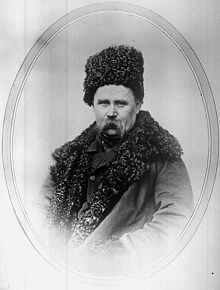 Тарас Григорьевич Шевченко (25 февраля (9 марта) 1814, село Моринцы, Киевская губерния (ныне Черкасская область) — 26 февраля (10 марта) 1861, Санкт-Петербург) — украинский поэт, прозаик, художник, этнограф. Академик Императорской Академии художеств (1860).Литературное наследие Шевченко, центральную роль в котором играет поэзия, в частности сборник "Кобзарь", считается основой современной украинской литературы и во многом литературного украинского языка.Большая часть прозы Шевченко (повести, дневник, многие письма), а также некоторые стихотворения написаны на русском языке, в связи с чем часть исследователей относят творчество Шевченко, помимо украинской, также и к русской литературе.Тарас ШевченкоВ те дни когда мы были казакамиВ те дни когда мы были казаками,Об унии и речи не велось:О! как тогда нам весело жилось!Гордились мы привольными степями,И братом нам считался вольный Лях:Росли, цвели в украинских садах, —Как лилии, казачки наши в холе,Гордилась сыном мать. Среди степейОн вольным рос, он был утехой ейПод старость лет в немощной, скорбной доле.Но именем Христа в родимый крайПришли ксендзы — и мир наш возмутили,Терзали нас, пытали, жгли, казнили —И морем слёз и крови стал наш рай,И казаки поникнули уныло,Как на лугу помятая трава.Рыданье всю Украйну огласило.За головой катилась голова;И посреди народного мученья —Те-деум! ксендз ревел в ожесточеньи.Вот так-то Лях, вот так-то друг и брат,Голодный ксендз да буйный ваш магнат,Расторгли нас, поссорили с тобою,Но если бы не козни их — поверь —Что были б мы друзьями и теперь.Забудем всё! С открытою душоюДай руку нам и имянем святым —Христа, наш рай опять возобновим!